The Title Should be 14-point Times New Roman, Boldface, Centered: Please Follow the Capitalization Rules of APA 7th Edition (Capitalize All Words of Four Letters or More)Author nameAffiliationAbstractWrite an abstract of no more than 200 words to provide readers with an overview of the research. In this section, the background, methods, results, and conclusion should be described concisely, though not all articles have to follow this particular structure. Use 12-point font overall.Keywords: no, more, than, five words, word or phraseAutomatically indent five spaces at the beginning of a paragraph. All submissions must conform to the requirements of the Publication Manual of the American Psychological Association, 7th edition. In the introduction section, you need to state the purpose or motivation of the study, often with reference to previous studies. ……………………………………………………………………………………………………………………….. ……….…………………………………………………………………………………… .………………………………………………………… It is important to describe the research background, review previous studies, define key terms, and state the importance of your research.Literature Review (or an Appropriate Subtitle)………………………………………………………………………………..……… .…………………………………………………………………………………….……. .………………………………………………………………………… (A***, 2014; B** & *******, 2018). ………………………… …………………………………………… (A***, 2014; B****, 2016; C** & *******, 2018). MethodIn the method section, you need to describe where, when, and how the study was conducted so that potential readers can replicate the study if necessary.  Also include a Notes section before the reference section if needed. Materials and ProcedureMaterials used in this study included two different kinds of speaking tasks and a questionnaire . . .   Speaking Tasks Two sets of tasks were prepared. . …… …… …… …… …… …… …… …… …… …… …… …… …… …… …… …… …… …… …… …… ……  ……         …… …… …… …… …… …… …… …… …… …… …… …… …… …… ……  ……         …… …… …… …… …… …… …… …… …… …… …… …… …… …… ……          Questionnaire with Multiple Questions. A questionnaire, which consisted of six multiple-choice questions and . . , was also used in this study.. …… …… …… …… …… …… …… …… …… …… …… …… …… …… …… …… …… …… …… …… …… ……  ……         …… …… …… …… …… …… …… …… …… …… …… …… …… Evaluating Scores. In addition to questionnaire results………………………………………………………………………………………………………………………………………………….ResultsIn the results section, outcomes of the study must be written clearly. Only the facts should be described here; opinions and induction must be placed in the discussion section, though it is possible to combine these two sections when necessary. Tables and figures should be fully utilized to make the outcomes visually accessible to the readers.Table 1Descriptive Statistics for the Speaking TestsNote. Student evaluations of testing were administered in two modalities.Figure 1Average Study Time During 2014 Spring Semester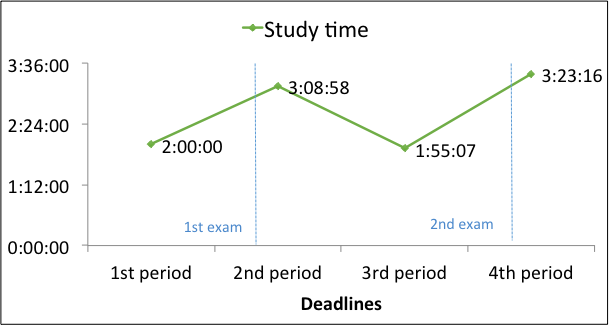 Note. Figure captions should be below the figures. Adapted from “Title of Article,” by A. A. Using figures and/or tables, you need to number them consecutively and refer to all of them in the text. Make tables in the Word document. Do not take screen shots from elsewhere and add them to your paper.  You need to obtain permission to reproduce any material such as figures and tables for which you do not own the copyright, and for ensuring that the appropriate acknowledgements are included in your manuscript as described above.DiscussionIn the discussion section, it is necessary to rationally argue your points based on the obtained results. You can describe limitations of the study if necessary.ConclusionIn the conclusion section, important findings should be summarized briefly. You can add implications from your study or expectations of further studies.　 …… …… …… …… …… …… …… …… …… …… …… …… …… …… ……  ……         …… …… …… …… …… …… …… …… …… …… …… …… …… …… ……  ……         …… …… …… …… …… …… …… …… …… …… …… …… …… …… ……          ReferencesAmerican Psychological Association. (2020). American Psychological Association strategic plan. https://www.apa.org/about/apa/strategic-planBeach, R. (1986). Showing students how to assess: Demonstrating techniques for response in the writing conference. College Composition and Communication, 37(1), 56–65. https://doi.org/10.2307/357382 Berk, R. A. (2012). Top 20 strategies to increase the online response rates of student rating scales. International Journal of Technology in Teaching and Learning, 8(2), 98–107.Clark, K. R., & Buckley, M. B. (2017). Using a synthesis matrix to plan a literature review. Radiologic Technology, 88(3), 354–357. http://www.radiologictechnology.org/content/88/3/354.extractDunn, D. S., & Smith, R. A. (2008). Writing as critical thinking. In D. S. Dunn, J. S. Halonen, & R. A. Smith (Eds.), Teaching critical thinking in psychology: A handbook of best practices (pp. 163–173). Blackwell Publishing. https://doi.org/10.1002/9781444305173.ch14 Ferris, D. R. (2003). Response to student writing: Implications for second language students. Routledge. https://doi.org/10.4324/9781410607201 AppendicesAppendix A: The Title of Appendix A   Add an appendix [appendices] section if necessary.Appendix B: The Title of Appendix B   Pre-testPre-testPost-testPost-testGroupnM (SD)nM (SD)Group 13050.56 (12.31)2960.82 (15.31)Group 22848.22 (11.62)2851.75 (11.89)